Муниципальное дошкольное образовательное учреждение «Детский сад № 91»г. Ярославля.Мини-проектпо духовно-нравственному и гражданско-патриотическому воспитанию детей  «С днём рождения, любимый город!» в подготовительной группе № 10 «Колокольчик».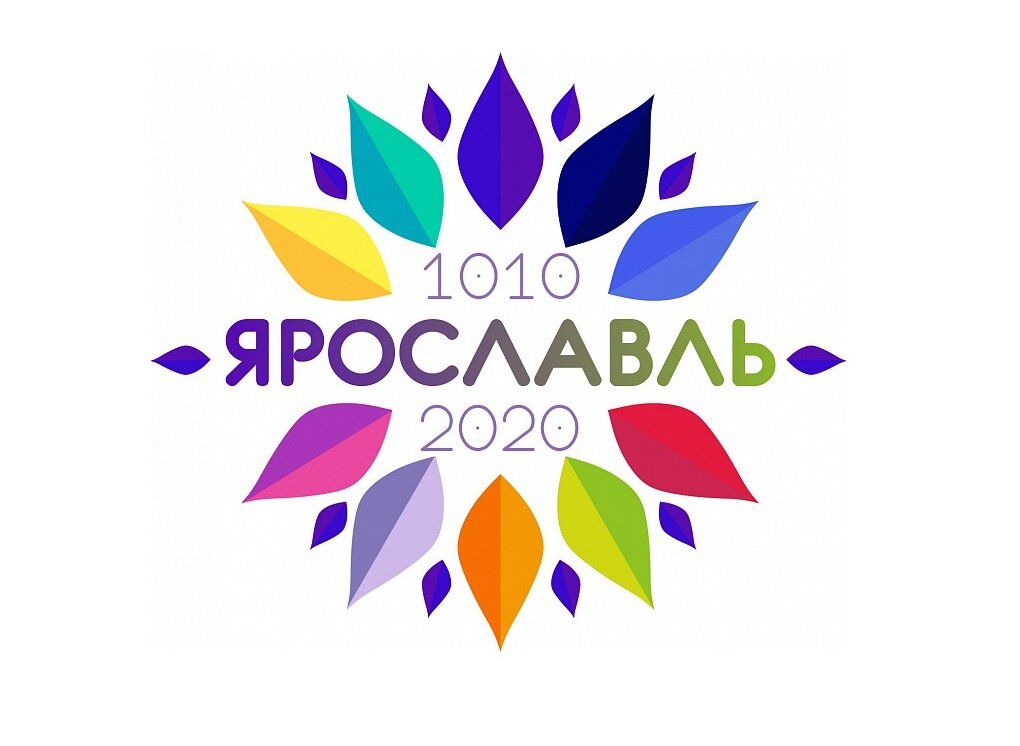 Автор мини-проекта: Алфеева Татьяна Ивановна,воспитатель высшей квалификационной категории.сентябрь 2020 года.Дата проведения: 11, 14 сентября 2020 года.Участники: дети подготовительной группы № 10 «Колокольчик», воспитатель Алфеева Татьяна Ивановна.Цель проекта: формирование представлений о празднике «День города», об истории родного города, его достопримечательностях. Задачи проекта:Образовательные:1 . Познакомить детей с прошлым и настоящим родного города, с культурным наследием города Ярославля, с основными достопримечательностями (памятниками, архитектурой, транспортом).Воспитательные:1. Воспитывать любовь и уважение к родному городу;2. Воспитывать умение восхищаться красотой города Ярославль;Развивающие:1. Развивать у детей эмоциональный интерес к деятельности и позитивные навыки взаимодействия со сверстниками и взрослыми, навык самоконтроля, умение работать в коллективе, сотрудничать, договариваться;2. Развивать познавательные и творческие способности.кие способности.Актуальность проекта:   Важной частью системы образования является воспитание у детей любви к своей малой Родине, родным краем- месту, где он родился. Основы патриотизма начинают формироваться в дошкольном возрасте. Городу Ярославлю в этом году исполнилось 1010 лет, юбилейная дата. Данный проект направлен на знакомство с историей и интересными, памятными местами нашего города. Чтобы дети испытывали гордость и уважение к своей малой Родине. А в Ярославле есть чем гордится!Может показаться, что дети ещё не совсем готовы воспринимать такие темы, как история и достопримечательности города. Но то, с каким интересом и желанием они взялись за изучение своего города, я поняла, что дошкольный возраст – это самое время становления детей, как патриотов своей малой Родины.Предварительная работа: чтение литературы, беседы, рассматривание лэпбука «Мой город Ярославль», слушание песни «Этот город!».Взаимодействие с родителями: творческая работа-открытка ко Дню рождения города: «Моё любимое историческое место в городе Ярославле», прогулки по городу с детьми во время празднования Дня города, беседы об увиденных достопримечательностях.Продукты проекта: рисование «Достопримечательности Ярославля», конструирование из лего «Мой город», лепка «Символ города-медведь», постройка из песка «Крепость», рисование мелками на асфальте «Золотые купола Ярославля».Этапы мини-проекта:Подготовительный этап.-  Подбор методической литературы.- Подбор художественной литературы, стихотворного материала, сказок, рассказов, подбор подвижных игр, изготовление атрибутов для игр; подбор дидактических игр.- Подбор бесед, иллюстраций.Основной этап.Заключительный этап: Оформление фотоколлажа «С днём рождения, любимый город!» и демонстрация его родителям в закрытой группе соцсети ВК «Группа Колокольчик», а также на странице группы сайта МДОУ.Вывод: у детей появился интерес к прошлому и настоящему родного города, изучению культурного наследия города Ярославля, основных достопримечательностей. Дети получили позитивные эмоции от красоты и значимости города Ярославля. В процессе творческой деятельности проявили положительные эмоции от создания своих работ, а также от работ своих сверстников. У детей возникло желание и дальше узнавать о нашем городе, его истории, событиях, достопримечательностях, жизни и деятельности знаменитых земляков.ДатаНазваниеЦель мероприятия11 сентября(пятница)Беседа «Завтра день рождения родного города. Экскурсия в прошлое Ярославля» (приложение 1)Цель: познакомить детей с историей возникновения города, его названия, гербом; вызвать интерес к своему городу, прививать чувство гордости за него.11 сентября(пятница)Рассматривание альбома с иллюстрациями «Достопримечательности города Ярославля» (приложение 2)Цель: формирование представлений о достопримечательностях города Ярославля.11 сентября(пятница)Рисование: «Достопримечательности Ярославля».Цель: воспитание у детей эмоциональной отзывчивости к местам родного города, желании изобразить достопримечательности города, развитие творческой инициативы у детей.11 сентября(пятница)Дидактическая игра: «Собери картинку» (пазлы «Планетарий», «Зоопарк», «Беседка на Набережной»)Цель: развитие мыслительных и познавательных способностей у детей, внимания, умении ориентироваться в плоскости.11 сентября(пятница)Прогулка:Подвижная игра «Золотые ворота».Постройка из песка «Крепость»Цель: развитие физических и творческих способностей детей.14 сентября(понедельник)Беседа «Как моя семья провела День города»Цель: вызвать эмоционально-положительный отклик у детей от полученных впечатлений во время праздничных мероприятий.14 сентября(понедельник)Итоговое занятие «Мой город-Ярославль» (приложение 3)Цель: закрепление у детей полученных знаний и представлений о родном городе, его истории и достопримечательностях.14 сентября(понедельник)Прогулка: Рисование цветными мелками «Золотые купола Ярославля».Подвижная игра «Ручеек».Трудовое поручение: «Наш чистый и красивый участок»Цель: развитие у детей творческих способностей, физических навыков, формирование экологической культуры, желание поддерживать порядок на участке, как части родного города.14 сентября(понедельник)Чтение: стихи про город Ярославль (приложение 4).Цель: развитие интереса к художественному творчеству, вызвать эмоциональный отклик.